8. ročníku veletrhu pracovních příležitostí Profesia Days Praha, který se koná ve dnech 7. a 8. listopadu 2018 na výstavišti PVA EXPO Praha-LetňanyVíce než 130 vystavovatelů, zajímaví řečníci, ale i různé další aktivity a technologické vychytávky, zajímavé testy a kvízy. Hraje se o zajímavé ceny. Možnost získání informací a získání práce nebo brigády.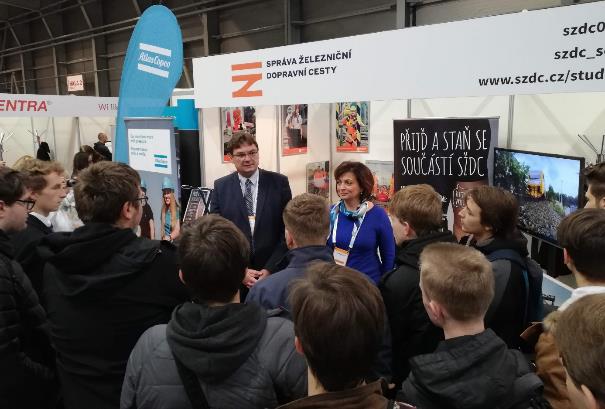 Diskuse našich studentů u stánku SŽDC  - DŽ4  a DMŽ3. Naši studenti byli pozvaní přímo generálním ředitelem. SŽDC se ve své expozici představí jako firma působící na území celé České republiky s rozmanitými pracovními profesemi. Pro návštěvníky byly připravené nejen prezentace a soutěže, ale především diskuze se zástupci vybraných profesí. Zájemci na stánku SŽDC zjistili, jaké to je být výpravčím či hasičem SŽDC nebo jak se připravují stavby na české železnici a co dělá návěstní technik, který se stará o sdělovací a zabezpečovací techniku. Po oba dva dny jsou připravené soutěže. Program v expozici SŽDC10:00 – promítání preventivně bezpečnostního filmu To nedáš! 11:00 – Jaké to je být výpravčím u SŽDC?Profesi představí výpravčí René Nedvěd12:00 – Jaké to je být hasičem u SŽDC?Profesi představí Radek Hunal, velitel hasičů13:00 – Jaké to je mít na starosti zabezpečovací systémy na SŽDCO své práci promluví přednosta Správy sdělovací a zabezpečovací techniky Nymburk Ondřej Šustr15:30 – promítání preventivně bezpečnostního filmu To nedáš! 216:00 – Jaké to je ovlivňovat podobu české železnice aneb stavitelství u SŽDCProfesi představí Olga Hargašová z Odboru přípravy staveb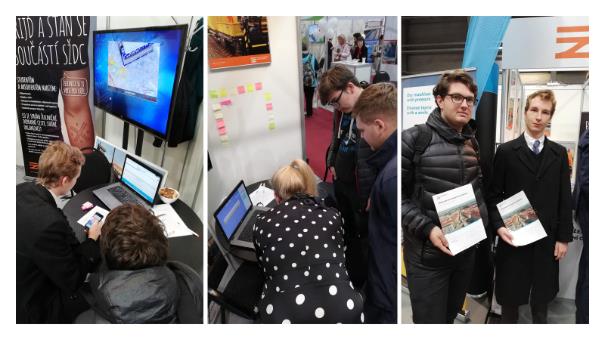 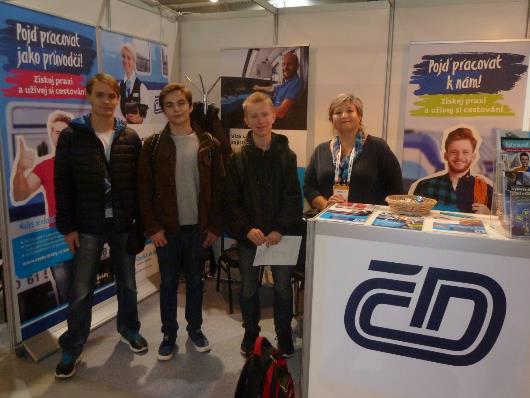 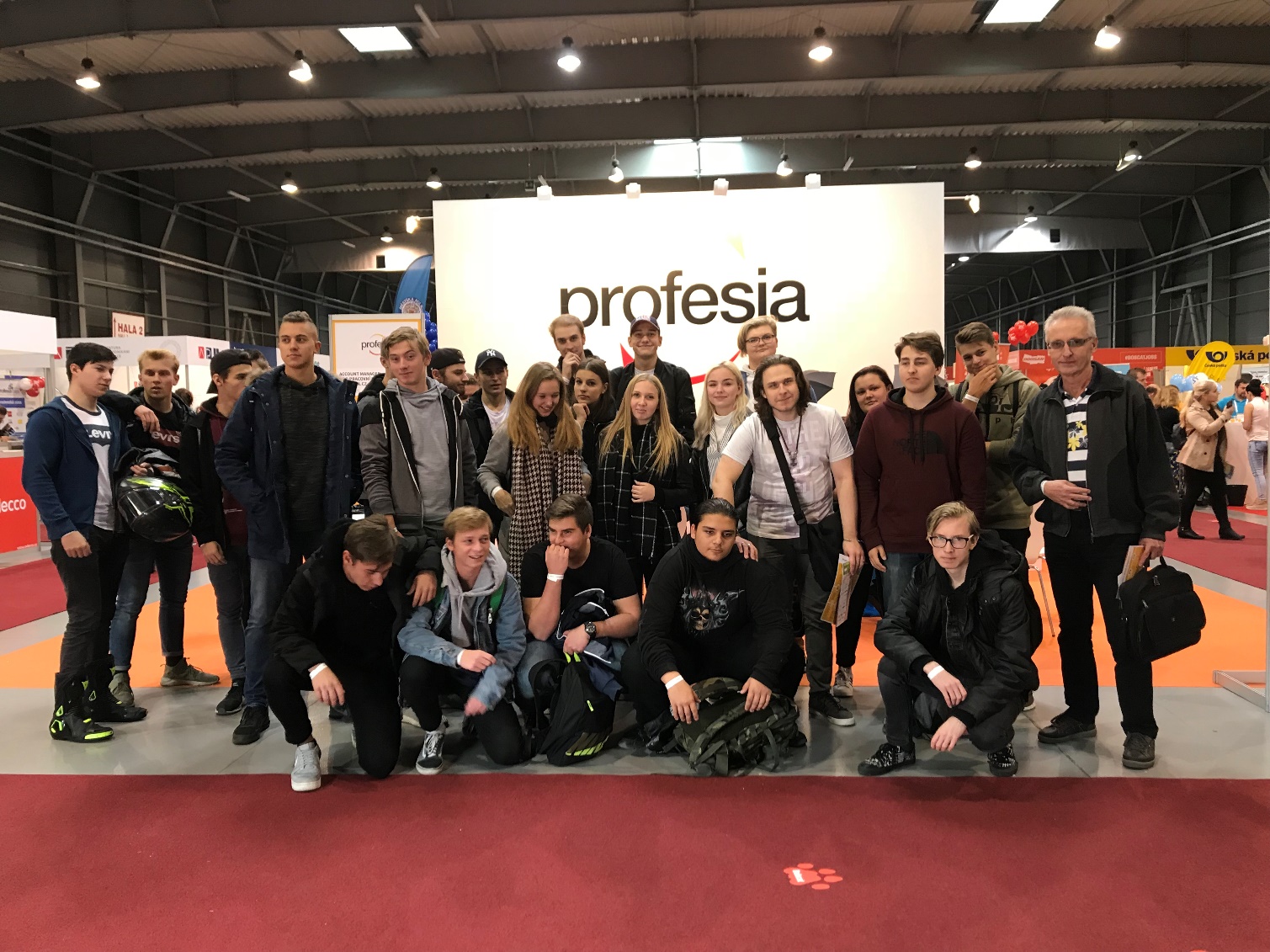 